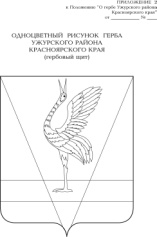 АДМИНИСТРАЦИЯ УЖУРСКОГО РАЙОНАКРАСНОЯРСКОГО КРАЯПОСТАНОВЛЕНИЕ21.09.2020                                           г. Ужур				           № 618О реорганизации Муниципального бюджетного общеобразовательного учреждения «Ашпанская основная общеобразовательная школа»В целях обеспечения эффективного расходования средств бюджета, оптимизации сети образовательных организаций, в соответствии с Гражданским кодексом Российской Федерации, со статьей 9, статьей 22 Федерального закона от 29.12.2012 № 273-ФЗ «Об образовании в Российской Федерации», постановлением администрации Ужурского района от 18.05.2011 № 521 «Об утверждении порядка создания, реорганизации, изменения типа и ликвидации муниципальных учреждений, а также утверждения уставов муниципальных учреждений и внесения в них изменений», статьей 19 Устава Ужурского района,  ПОСТАНОВЛЯЮ:1. Реорганизовать Муниципальное бюджетное общеобразовательное учреждение «Ашпанская основная общеобразовательная школа», путем присоединения к Муниципальному бюджетному общеобразовательному учреждению «Локшинская средняя общеобразовательная школа» до 31.12.2020, с сохранением основных целей деятельности реорганизуемого учреждения.2. Директору Муниципального бюджетного общеобразовательного учреждения «Локшинская средняя общеобразовательная школа» И.А. Леоновой осуществить в установленном законом порядке мероприятия по реорганизации учреждения согласно приложению.3. Контроль за выполнением постановления возложить на заместителя главы по социальным вопросам и общественно-политической работе В.А. Богданову.4. Постановление вступает в силу в день, следующий за днем его официального опубликования в специальном выпуске районной газеты «Сибирский хлебороб».Глава района                                                                                      К.Н. ЗарецкийПриложение к постановлению администрации Ужурского района от 21.09.2020 № 618План мероприятийпо реорганизации Муниципального бюджетного общеобразовательного учреждения «Ашпанская основная общеобразовательная школа»План мероприятийпо реорганизации Муниципального бюджетного общеобразовательного учреждения «Ашпанская основная общеобразовательная школа»План мероприятийпо реорганизации Муниципального бюджетного общеобразовательного учреждения «Ашпанская основная общеобразовательная школа»План мероприятийпо реорганизации Муниципального бюджетного общеобразовательного учреждения «Ашпанская основная общеобразовательная школа»План мероприятийпо реорганизации Муниципального бюджетного общеобразовательного учреждения «Ашпанская основная общеобразовательная школа»№ п/пНаименование мероприятияСрок исполнения мероприятияОтветственные исполнителиОтметка об исполнении мероприятия1В течение трех рабочих дней после даты принятия решения о реорганизации представить в письменной форме в регистрирующий орган уведомление о начале процедуры реорганизации, в том числе о форме реорганизации, с приложением решения о реорганизации (п.1ст. 13,1 ФЗ «О государственной регистрации юридических лиц и индивидуальных предпринимателей»)до 24.09.2020   И.А. Леонова2Учреждение в течение трех дней со дня принятия решения о реорганизации обязано письменно сообщить в орган контроля за уплатой страховых взносов соответственно по месту своего нахождения (в ПФР, ФСС) о реорганизации до 24.09.2020Н.А. Мальковская3Провести собрание в трудовых коллективах по вопросу предстоящей реорганизации учреждениядо 24.09.2020 И.А. ЛеоноваН.А. Мальковская4В течение пяти рабочих дней после даты направления уведомления о начале процедуры реорганизации в орган, осуществляющий государственную регистрацию юридических лиц, реорганизуемое учреждение в письменной форме должно уведомить известных ему кредиторов о начале реорганизации (п.2, ст. 13,1 ФЗ «О государственной регистрации юридических лиц и индивидуальных предпринимателей)до 25.09.2020Н.А. Мальковская5 Публикация реорганизуемым юридическим лицом сообщения о принятом решении о реорганизации в журнале  «Вестник государственной регистрации» дважды с периодичностью один раз в месяц после внесения в ЕГРЮЛ записи о начале процедуры реорганизации (п. 1 ст. 60 ГК РФ)до 14.10.2020 Н.В. Егоров6Уведомить письменно трудовой коллектив за два месяца об изменении условий труда в связи с реорганизацией учреждения (ст. 74 ТК РФ).до 24.10.2020Н.А. Мальковская 7Издание локального акта об оформлении передаточного акта, а также состав лиц, ответственных за его оформлениедо 21.12.2020Н.А. Мальковская 8Подготовка Устава Муниципального бюджетного общеобразовательного учреждения «Локшинская средняя общеобразовательная школа» в новой редакции.до 14.12.2020А.В. Никитин9Представление на утверждение Устава в администрацию Ужурского районадо 18.12.2020А.В. Никитин10Оформление передаточного акта и предоставление его на утверждение в администрацию Ужурского районадо 25.12.2020Н.А. Мальковская 11Учреждению произвести передачу показателей с закрываемых лицевых счетовдо 25.12.2020И.А. Леонова Н.А. МальковскаяН.В. Егоров12Реорганизуемое учреждение должно документально оформить передачу имущества, прочих активов и обязательств учреждению-правопреемникудо 25.12.2020И.А. Леонова Н.А. Мальковская13По завершении всех указанных процедур, но не позднее установленного учредителем срока окончания реорганизационных мероприятий органом (комиссией), уполномоченным на реорганизацию, составляется передаточный акт по реорганизуемому учреждению на установленную учредителем дату реорганизации в объеме форм годовой бухгалтерской отчетности, установленных Инструкциями 33н. Перед составлением отчетности реорганизуемое учреждение в обязательном порядке производит инвентаризацию активов и обязательств.Передаточный акт подписывается учреждением-правопреемником и реорганизуемым учреждением. до 25.12.2020И.А. Леонова Н.А. МальковскаяН.В. Егоров14Бухгалтерская отчетность бюджетного учреждения представляется учредителюдо 25.12.2020Н.В. Егоров15В процессе реорганизационных мероприятий необходимо внести соответствующие изменения в трудовые договоры, трудовые книжки, личные карточки работников до 01.11.2021И.А. Леонова